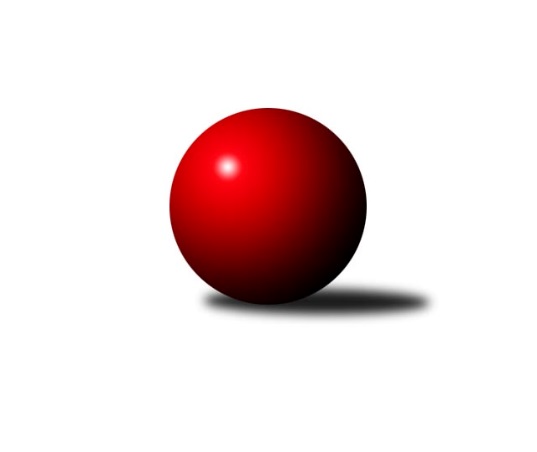 Č.3Ročník 2016/2017	2.6.2024 3.KLM A 2016/2017Statistika 3. kolaTabulka družstev:		družstvo	záp	výh	rem	proh	skore	sety	průměr	body	plné	dorážka	chyby	1.	TJ Lokomotiva České Budějovice	3	3	0	0	21.0 : 3.0 	(49.0 : 23.0)	3156	6	2125	1031	30.3	2.	Vltavan Loučovice	3	3	0	0	20.0 : 4.0 	(49.0 : 23.0)	3167	6	2168	1000	33	3.	CB Dobřany B	3	3	0	0	18.0 : 6.0 	(42.0 : 30.0)	3238	6	2224	1014	34	4.	TJ Elektrárny Kadaň	3	3	0	0	17.0 : 7.0 	(42.0 : 30.0)	3211	6	2167	1044	31.3	5.	TJ Slavoj Plzeň	3	2	0	1	16.0 : 8.0 	(36.0 : 36.0)	3217	4	2153	1064	30	6.	TJ Sokol Benešov	3	1	0	2	12.0 : 12.0 	(40.0 : 32.0)	3195	2	2145	1050	25.3	7.	TJ Blatná	3	0	2	1	9.0 : 15.0 	(35.5 : 36.5)	3025	2	2065	960	38.7	8.	SK Škoda VS Plzeň	3	1	0	2	6.0 : 18.0 	(26.5 : 45.5)	3108	2	2101	1007	34.3	9.	Kuželky Aš	3	0	1	2	9.0 : 15.0 	(32.5 : 39.5)	3290	1	2196	1094	34.3	10.	TJ VTŽ Chomutov	3	0	1	2	7.0 : 17.0 	(27.0 : 45.0)	3070	1	2081	989	35	11.	TJ Kovohutě Příbram	3	0	0	3	5.0 : 19.0 	(30.5 : 41.5)	3208	0	2192	1016	22.7	12.	KK Karlovy Vary	3	0	0	3	4.0 : 20.0 	(22.0 : 50.0)	2929	0	2040	889	46.7Tabulka doma:		družstvo	záp	výh	rem	proh	skore	sety	průměr	body	maximum	minimum	1.	Vltavan Loučovice	2	2	0	0	14.0 : 2.0 	(34.0 : 14.0)	3134	4	3160	3108	2.	TJ Lokomotiva České Budějovice	2	2	0	0	14.0 : 2.0 	(33.0 : 15.0)	3135	4	3148	3122	3.	CB Dobřany B	2	2	0	0	11.0 : 5.0 	(26.5 : 21.5)	3419	4	3454	3383	4.	TJ Elektrárny Kadaň	1	1	0	0	6.0 : 2.0 	(13.0 : 11.0)	3222	2	3222	3222	5.	TJ Sokol Benešov	2	1	0	1	10.0 : 6.0 	(29.0 : 19.0)	3293	2	3317	3268	6.	TJ Slavoj Plzeň	2	1	0	1	9.0 : 7.0 	(22.0 : 26.0)	3259	2	3342	3175	7.	TJ Blatná	1	0	1	0	4.0 : 4.0 	(14.0 : 10.0)	3058	1	3058	3058	8.	Kuželky Aš	2	0	1	1	6.0 : 10.0 	(21.0 : 27.0)	3166	1	3218	3113	9.	TJ VTŽ Chomutov	1	0	0	1	2.0 : 6.0 	(8.5 : 15.5)	2957	0	2957	2957	10.	SK Škoda VS Plzeň	1	0	0	1	1.0 : 7.0 	(10.0 : 14.0)	3123	0	3123	3123	11.	KK Karlovy Vary	1	0	0	1	1.0 : 7.0 	(8.5 : 15.5)	2872	0	2872	2872	12.	TJ Kovohutě Příbram	1	0	0	1	1.0 : 7.0 	(8.0 : 16.0)	3074	0	3074	3074Tabulka venku:		družstvo	záp	výh	rem	proh	skore	sety	průměr	body	maximum	minimum	1.	TJ Elektrárny Kadaň	2	2	0	0	11.0 : 5.0 	(29.0 : 19.0)	3205	4	3255	3155	2.	TJ Lokomotiva České Budějovice	1	1	0	0	7.0 : 1.0 	(16.0 : 8.0)	3177	2	3177	3177	3.	CB Dobřany B	1	1	0	0	7.0 : 1.0 	(15.5 : 8.5)	3057	2	3057	3057	4.	TJ Slavoj Plzeň	1	1	0	0	7.0 : 1.0 	(14.0 : 10.0)	3176	2	3176	3176	5.	Vltavan Loučovice	1	1	0	0	6.0 : 2.0 	(15.0 : 9.0)	3200	2	3200	3200	6.	SK Škoda VS Plzeň	2	1	0	1	5.0 : 11.0 	(16.5 : 31.5)	3101	2	3270	2932	7.	TJ Blatná	2	0	1	1	5.0 : 11.0 	(21.5 : 26.5)	3009	1	3072	2945	8.	TJ VTŽ Chomutov	2	0	1	1	5.0 : 11.0 	(18.5 : 29.5)	3127	1	3188	3065	9.	Kuželky Aš	1	0	0	1	3.0 : 5.0 	(11.5 : 12.5)	3415	0	3415	3415	10.	TJ Sokol Benešov	1	0	0	1	2.0 : 6.0 	(11.0 : 13.0)	3097	0	3097	3097	11.	TJ Kovohutě Příbram	2	0	0	2	4.0 : 12.0 	(22.5 : 25.5)	3276	0	3276	3275	12.	KK Karlovy Vary	2	0	0	2	3.0 : 13.0 	(13.5 : 34.5)	2958	0	2986	2930Tabulka podzimní části:		družstvo	záp	výh	rem	proh	skore	sety	průměr	body	doma	venku	1.	TJ Lokomotiva České Budějovice	3	3	0	0	21.0 : 3.0 	(49.0 : 23.0)	3156	6 	2 	0 	0 	1 	0 	0	2.	Vltavan Loučovice	3	3	0	0	20.0 : 4.0 	(49.0 : 23.0)	3167	6 	2 	0 	0 	1 	0 	0	3.	CB Dobřany B	3	3	0	0	18.0 : 6.0 	(42.0 : 30.0)	3238	6 	2 	0 	0 	1 	0 	0	4.	TJ Elektrárny Kadaň	3	3	0	0	17.0 : 7.0 	(42.0 : 30.0)	3211	6 	1 	0 	0 	2 	0 	0	5.	TJ Slavoj Plzeň	3	2	0	1	16.0 : 8.0 	(36.0 : 36.0)	3217	4 	1 	0 	1 	1 	0 	0	6.	TJ Sokol Benešov	3	1	0	2	12.0 : 12.0 	(40.0 : 32.0)	3195	2 	1 	0 	1 	0 	0 	1	7.	TJ Blatná	3	0	2	1	9.0 : 15.0 	(35.5 : 36.5)	3025	2 	0 	1 	0 	0 	1 	1	8.	SK Škoda VS Plzeň	3	1	0	2	6.0 : 18.0 	(26.5 : 45.5)	3108	2 	0 	0 	1 	1 	0 	1	9.	Kuželky Aš	3	0	1	2	9.0 : 15.0 	(32.5 : 39.5)	3290	1 	0 	1 	1 	0 	0 	1	10.	TJ VTŽ Chomutov	3	0	1	2	7.0 : 17.0 	(27.0 : 45.0)	3070	1 	0 	0 	1 	0 	1 	1	11.	TJ Kovohutě Příbram	3	0	0	3	5.0 : 19.0 	(30.5 : 41.5)	3208	0 	0 	0 	1 	0 	0 	2	12.	KK Karlovy Vary	3	0	0	3	4.0 : 20.0 	(22.0 : 50.0)	2929	0 	0 	0 	1 	0 	0 	2Tabulka jarní části:		družstvo	záp	výh	rem	proh	skore	sety	průměr	body	doma	venku	1.	TJ Elektrárny Kadaň	0	0	0	0	0.0 : 0.0 	(0.0 : 0.0)	0	0 	0 	0 	0 	0 	0 	0 	2.	TJ Blatná	0	0	0	0	0.0 : 0.0 	(0.0 : 0.0)	0	0 	0 	0 	0 	0 	0 	0 	3.	TJ Sokol Benešov	0	0	0	0	0.0 : 0.0 	(0.0 : 0.0)	0	0 	0 	0 	0 	0 	0 	0 	4.	CB Dobřany B	0	0	0	0	0.0 : 0.0 	(0.0 : 0.0)	0	0 	0 	0 	0 	0 	0 	0 	5.	KK Karlovy Vary	0	0	0	0	0.0 : 0.0 	(0.0 : 0.0)	0	0 	0 	0 	0 	0 	0 	0 	6.	TJ Kovohutě Příbram	0	0	0	0	0.0 : 0.0 	(0.0 : 0.0)	0	0 	0 	0 	0 	0 	0 	0 	7.	Kuželky Aš	0	0	0	0	0.0 : 0.0 	(0.0 : 0.0)	0	0 	0 	0 	0 	0 	0 	0 	8.	Vltavan Loučovice	0	0	0	0	0.0 : 0.0 	(0.0 : 0.0)	0	0 	0 	0 	0 	0 	0 	0 	9.	TJ Slavoj Plzeň	0	0	0	0	0.0 : 0.0 	(0.0 : 0.0)	0	0 	0 	0 	0 	0 	0 	0 	10.	SK Škoda VS Plzeň	0	0	0	0	0.0 : 0.0 	(0.0 : 0.0)	0	0 	0 	0 	0 	0 	0 	0 	11.	TJ VTŽ Chomutov	0	0	0	0	0.0 : 0.0 	(0.0 : 0.0)	0	0 	0 	0 	0 	0 	0 	0 	12.	TJ Lokomotiva České Budějovice	0	0	0	0	0.0 : 0.0 	(0.0 : 0.0)	0	0 	0 	0 	0 	0 	0 	0 Zisk bodů pro družstvo:		jméno hráče	družstvo	body	zápasy	v %	dílčí body	sety	v %	1.	Miroslav Pešadík 	Vltavan Loučovice 	3	/	3	(100%)	10	/	12	(83%)	2.	Tomáš Reban 	TJ Lokomotiva České Budějovice  	3	/	3	(100%)	10	/	12	(83%)	3.	Zdeněk Kamiš 	TJ Lokomotiva České Budějovice  	3	/	3	(100%)	10	/	12	(83%)	4.	Pavel Černý 	TJ Lokomotiva České Budějovice  	3	/	3	(100%)	10	/	12	(83%)	5.	Martin Provazník 	CB Dobřany B 	3	/	3	(100%)	9	/	12	(75%)	6.	Michal Šneberger 	CB Dobřany B 	3	/	3	(100%)	8.5	/	12	(71%)	7.	Tomáš Viczmandi 	Kuželky Aš 	3	/	3	(100%)	8	/	12	(67%)	8.	Martin Voltr 	TJ Lokomotiva České Budějovice  	3	/	3	(100%)	8	/	12	(67%)	9.	Josef Kreutzer 	TJ Slavoj Plzeň 	3	/	3	(100%)	8	/	12	(67%)	10.	Karel Valeš 	TJ VTŽ Chomutov 	3	/	3	(100%)	8	/	12	(67%)	11.	Josef Gondek 	Vltavan Loučovice 	3	/	3	(100%)	7	/	12	(58%)	12.	Josef Hořejší 	TJ Slavoj Plzeň 	3	/	3	(100%)	7	/	12	(58%)	13.	Petr Červ 	TJ Sokol Benešov  	2	/	2	(100%)	6	/	8	(75%)	14.	Vladimír Matějka 	TJ Sokol Benešov  	2	/	2	(100%)	6	/	8	(75%)	15.	Tomáš Čožík 	TJ Sokol Benešov  	2	/	2	(100%)	6	/	8	(75%)	16.	Josef ml. Fišer ml.	CB Dobřany B 	2	/	2	(100%)	5.5	/	8	(69%)	17.	Radek Šlouf 	Vltavan Loučovice 	2	/	2	(100%)	5.5	/	8	(69%)	18.	Stanislav Kníže 	TJ Blatná 	2	/	2	(100%)	5	/	8	(63%)	19.	Jaroslav Roj 	TJ Kovohutě Příbram  	2	/	3	(67%)	9	/	12	(75%)	20.	Libor Dušek 	Vltavan Loučovice 	2	/	3	(67%)	9	/	12	(75%)	21.	Robert Weis 	Vltavan Loučovice 	2	/	3	(67%)	8.5	/	12	(71%)	22.	Vladimír Šána 	TJ Elektrárny Kadaň 	2	/	3	(67%)	8.5	/	12	(71%)	23.	Jan Hák 	TJ Elektrárny Kadaň 	2	/	3	(67%)	8	/	12	(67%)	24.	Jaroslav Lefner 	TJ Elektrárny Kadaň 	2	/	3	(67%)	7	/	12	(58%)	25.	Jan Smolena 	Vltavan Loučovice 	2	/	3	(67%)	7	/	12	(58%)	26.	Ota Maršát st.	Kuželky Aš 	2	/	3	(67%)	7	/	12	(58%)	27.	Jiří Opatrný 	TJ Slavoj Plzeň 	2	/	3	(67%)	6.5	/	12	(54%)	28.	Václav Hranáč 	TJ Slavoj Plzeň 	2	/	3	(67%)	6.5	/	12	(54%)	29.	Dan Lexa 	TJ Blatná 	2	/	3	(67%)	6.5	/	12	(54%)	30.	Ivan Januš 	TJ Sokol Benešov  	2	/	3	(67%)	6.5	/	12	(54%)	31.	Marcel Lukáš 	TJ Elektrárny Kadaň 	2	/	3	(67%)	6.5	/	12	(54%)	32.	Daniel Lukáš 	TJ Elektrárny Kadaň 	2	/	3	(67%)	6	/	12	(50%)	33.	Jan Koubský 	CB Dobřany B 	2	/	3	(67%)	6	/	12	(50%)	34.	Jan Sýkora 	TJ Lokomotiva České Budějovice  	2	/	3	(67%)	5	/	12	(42%)	35.	Petr Čolák 	KK Karlovy Vary 	2	/	3	(67%)	5	/	12	(42%)	36.	Jiří Vokurka 	TJ Blatná 	2	/	3	(67%)	5	/	12	(42%)	37.	Radek Kneř 	CB Dobřany B 	1	/	1	(100%)	3	/	4	(75%)	38.	Miroslav Šostý 	TJ Sokol Benešov  	1	/	1	(100%)	3	/	4	(75%)	39.	Martin Vít 	SK Škoda VS Plzeň  	1	/	1	(100%)	2	/	4	(50%)	40.	Tomáš Svoboda 	TJ Sokol Benešov  	1	/	2	(50%)	5.5	/	8	(69%)	41.	Michal Hrdina 	TJ Elektrárny Kadaň 	1	/	2	(50%)	5	/	8	(63%)	42.	Vít Kobliha 	TJ Blatná 	1	/	2	(50%)	4	/	8	(50%)	43.	Milan Bek 	CB Dobřany B 	1	/	2	(50%)	4	/	8	(50%)	44.	Lubomír Martinek 	KK Karlovy Vary 	1	/	3	(33%)	8	/	12	(67%)	45.	Milan Findejs 	SK Škoda VS Plzeň  	1	/	3	(33%)	7	/	12	(58%)	46.	Evžen Cígl 	TJ Blatná 	1	/	3	(33%)	7	/	12	(58%)	47.	David Hošek 	TJ Kovohutě Příbram  	1	/	3	(33%)	7	/	12	(58%)	48.	Milan Vrabec 	SK Škoda VS Plzeň  	1	/	3	(33%)	6.5	/	12	(54%)	49.	Jiří Reban 	TJ Lokomotiva České Budějovice  	1	/	3	(33%)	6	/	12	(50%)	50.	Jiří Vaňata 	TJ Blatná 	1	/	3	(33%)	6	/	12	(50%)	51.	Luboš Řezáč 	TJ Kovohutě Příbram  	1	/	3	(33%)	6	/	12	(50%)	52.	Stanislav Rada 	TJ VTŽ Chomutov 	1	/	3	(33%)	5	/	12	(42%)	53.	Martin Hurta 	Kuželky Aš 	1	/	3	(33%)	5	/	12	(42%)	54.	Václav Pilař 	Kuželky Aš 	1	/	3	(33%)	5	/	12	(42%)	55.	Oldřich Hendl  	TJ Kovohutě Příbram  	1	/	3	(33%)	4	/	12	(33%)	56.	Ondřej Šmíd 	TJ VTŽ Chomutov 	1	/	3	(33%)	4	/	12	(33%)	57.	Jakub Harmáček 	TJ Slavoj Plzeň 	1	/	3	(33%)	4	/	12	(33%)	58.	Petr Harmáček 	TJ Slavoj Plzeň 	1	/	3	(33%)	4	/	12	(33%)	59.	Josef Ženíšek 	KK Karlovy Vary 	1	/	3	(33%)	3.5	/	12	(29%)	60.	Martin Jirkal 	Vltavan Loučovice 	0	/	1	(0%)	2	/	4	(50%)	61.	Václav Šefl 	TJ Kovohutě Příbram  	0	/	1	(0%)	2	/	4	(50%)	62.	Jan Kobliha 	TJ Blatná 	0	/	1	(0%)	2	/	4	(50%)	63.	Milan Vicher 	SK Škoda VS Plzeň  	0	/	1	(0%)	1	/	4	(25%)	64.	Josef Hůda 	TJ Kovohutě Příbram  	0	/	1	(0%)	1	/	4	(25%)	65.	Dominik Novotný 	CB Dobřany B 	0	/	1	(0%)	1	/	4	(25%)	66.	Martin Trakal 	KK Karlovy Vary 	0	/	1	(0%)	1	/	4	(25%)	67.	Václav Mašek 	Kuželky Aš 	0	/	1	(0%)	1	/	4	(25%)	68.	Ladislav Filek 	SK Škoda VS Plzeň  	0	/	1	(0%)	1	/	4	(25%)	69.	Karel Sviták 	CB Dobřany B 	0	/	1	(0%)	1	/	4	(25%)	70.	Dušan Dvořák 	TJ Sokol Benešov  	0	/	1	(0%)	0	/	4	(0%)	71.	Filip Prokeš 	TJ VTŽ Chomutov 	0	/	1	(0%)	0	/	4	(0%)	72.	Zdeněk Lukáš 	TJ Kovohutě Příbram  	0	/	1	(0%)	0	/	4	(0%)	73.	Josef st. Fišer 	CB Dobřany B 	0	/	2	(0%)	4	/	8	(50%)	74.	Petr Svoboda 	SK Škoda VS Plzeň  	0	/	2	(0%)	2	/	8	(25%)	75.	Jaroslav Solín 	Kuželky Aš 	0	/	2	(0%)	2	/	8	(25%)	76.	Robert st. Suchomel st.	TJ VTŽ Chomutov 	0	/	2	(0%)	1.5	/	8	(19%)	77.	Jaroslav Tejml 	KK Karlovy Vary 	0	/	2	(0%)	1	/	8	(13%)	78.	Stanislav ml. Šmíd ml.	TJ VTŽ Chomutov 	0	/	3	(0%)	5.5	/	12	(46%)	79.	Jaroslav Bulant 	Kuželky Aš 	0	/	3	(0%)	4.5	/	12	(38%)	80.	Lukáš Kočí 	TJ Sokol Benešov  	0	/	3	(0%)	4	/	12	(33%)	81.	Petr Sachunský 	SK Škoda VS Plzeň  	0	/	3	(0%)	3	/	12	(25%)	82.	Zbyněk Vytiska 	TJ VTŽ Chomutov 	0	/	3	(0%)	3	/	12	(25%)	83.	Pavel Boháč 	KK Karlovy Vary 	0	/	3	(0%)	2.5	/	12	(21%)	84.	Lukáš Jaroš 	SK Škoda VS Plzeň  	0	/	3	(0%)	2	/	12	(17%)	85.	Tomáš Číž 	TJ Kovohutě Příbram  	0	/	3	(0%)	1.5	/	12	(13%)	86.	Libor Kupka 	KK Karlovy Vary 	0	/	3	(0%)	1	/	12	(8%)Průměry na kuželnách:		kuželna	průměr	plné	dorážka	chyby	výkon na hráče	1.	CB Dobřany, 1-4	3381	2278	1103	34.0	(563.6)	2.	TJ Slavoj Plzeň, 1-4	3262	2210	1051	28.3	(543.7)	3.	Benešov, 1-4	3260	2181	1079	27.8	(543.5)	4.	Podbořany, 1-4	3159	2142	1017	28.0	(526.6)	5.	Kuželky Aš, 1-4	3150	2141	1009	34.0	(525.1)	6.	SK Škoda VS Plzeň, 1-4	3149	2109	1040	32.5	(524.9)	7.	TJ Fezko Strakonice, 1-4	3125	2112	1013	23.5	(520.9)	8.	TJ Blatná, 1-4	3061	2082	979	29.0	(510.3)	9.	TJ VTŽ Chomutov, 1-2	3056	2061	994	38.5	(509.3)	10.	TJ Lokomotiva České Budějovice, 1-4	3047	2078	968	35.0	(507.8)	11.	Český Krumlov, 1-4	3035	2080	955	42.0	(506.0)	12.	Karlovy Vary, 1-4	2964	2071	893	40.0	(494.1)Nejlepší výkony na kuželnách:CB Dobřany, 1-4CB Dobřany B	3454	3. kolo	Michal Šneberger 	CB Dobřany B	621	3. koloKuželky Aš	3415	3. kolo	Martin Provazník 	CB Dobřany B	595	3. koloCB Dobřany B	3383	1. kolo	Radek Kneř 	CB Dobřany B	593	1. koloTJ Kovohutě Příbram 	3275	1. kolo	Tomáš Viczmandi 	Kuželky Aš	590	3. kolo		. kolo	Josef st. Fišer 	CB Dobřany B	589	3. kolo		. kolo	Ota Maršát st.	Kuželky Aš	576	3. kolo		. kolo	Luboš Řezáč 	TJ Kovohutě Příbram 	574	1. kolo		. kolo	Martin Hurta 	Kuželky Aš	574	3. kolo		. kolo	Jaroslav Solín 	Kuželky Aš	574	3. kolo		. kolo	David Hošek 	TJ Kovohutě Příbram 	571	1. koloTJ Slavoj Plzeň, 1-4TJ Slavoj Plzeň	3342	3. kolo	Jiří Opatrný 	TJ Slavoj Plzeň	604	3. koloTJ Kovohutě Příbram 	3276	3. kolo	Jaroslav Lefner 	TJ Elektrárny Kadaň	597	1. koloTJ Elektrárny Kadaň	3255	1. kolo	Jaroslav Roj 	TJ Kovohutě Příbram 	595	3. koloTJ Slavoj Plzeň	3175	1. kolo	David Hošek 	TJ Kovohutě Příbram 	581	3. kolo		. kolo	Daniel Lukáš 	TJ Elektrárny Kadaň	573	1. kolo		. kolo	Jan Hák 	TJ Elektrárny Kadaň	566	1. kolo		. kolo	Josef Hořejší 	TJ Slavoj Plzeň	565	3. kolo		. kolo	Josef Kreutzer 	TJ Slavoj Plzeň	563	3. kolo		. kolo	Oldřich Hendl  	TJ Kovohutě Příbram 	555	3. kolo		. kolo	Josef Hořejší 	TJ Slavoj Plzeň	544	1. koloBenešov, 1-4TJ Sokol Benešov 	3317	1. kolo	Tomáš Čožík 	TJ Sokol Benešov 	599	3. koloSK Škoda VS Plzeň 	3270	3. kolo	Vladimír Matějka 	TJ Sokol Benešov 	574	1. koloTJ Sokol Benešov 	3268	3. kolo	Vladimír Matějka 	TJ Sokol Benešov 	572	3. koloTJ VTŽ Chomutov	3188	1. kolo	Karel Valeš 	TJ VTŽ Chomutov	570	1. kolo		. kolo	Stanislav ml. Šmíd ml.	TJ VTŽ Chomutov	569	1. kolo		. kolo	Petr Červ 	TJ Sokol Benešov 	568	3. kolo		. kolo	Petr Červ 	TJ Sokol Benešov 	567	1. kolo		. kolo	Milan Findejs 	SK Škoda VS Plzeň 	564	3. kolo		. kolo	Milan Vrabec 	SK Škoda VS Plzeň 	555	3. kolo		. kolo	Milan Vicher 	SK Škoda VS Plzeň 	554	3. koloPodbořany, 1-4TJ Elektrárny Kadaň	3222	2. kolo	Vladimír Šána 	TJ Elektrárny Kadaň	601	2. koloTJ Sokol Benešov 	3097	2. kolo	Ivan Januš 	TJ Sokol Benešov 	557	2. kolo		. kolo	Tomáš Čožík 	TJ Sokol Benešov 	540	2. kolo		. kolo	Michal Hrdina 	TJ Elektrárny Kadaň	532	2. kolo		. kolo	Jaroslav Lefner 	TJ Elektrárny Kadaň	529	2. kolo		. kolo	Jan Hák 	TJ Elektrárny Kadaň	523	2. kolo		. kolo	Marcel Lukáš 	TJ Elektrárny Kadaň	523	2. kolo		. kolo	Daniel Lukáš 	TJ Elektrárny Kadaň	514	2. kolo		. kolo	Tomáš Svoboda 	TJ Sokol Benešov 	510	2. kolo		. kolo	Dušan Dvořák 	TJ Sokol Benešov 	506	2. koloKuželky Aš, 1-4Kuželky Aš	3218	1. kolo	Tomáš Viczmandi 	Kuželky Aš	588	1. koloVltavan Loučovice	3200	2. kolo	Josef Gondek 	Vltavan Loučovice	568	2. koloKuželky Aš	3113	2. kolo	Jiří Vokurka 	TJ Blatná	555	1. koloTJ Blatná	3072	1. kolo	Jan Smolena 	Vltavan Loučovice	553	2. kolo		. kolo	Václav Pilař 	Kuželky Aš	552	1. kolo		. kolo	Evžen Cígl 	TJ Blatná	551	1. kolo		. kolo	Martin Hurta 	Kuželky Aš	542	1. kolo		. kolo	Martin Hurta 	Kuželky Aš	541	2. kolo		. kolo	Tomáš Viczmandi 	Kuželky Aš	538	2. kolo		. kolo	Jaroslav Bulant 	Kuželky Aš	534	1. koloSK Škoda VS Plzeň, 1-4TJ Slavoj Plzeň	3176	2. kolo	Josef Kreutzer 	TJ Slavoj Plzeň	559	2. koloSK Škoda VS Plzeň 	3123	2. kolo	Milan Findejs 	SK Škoda VS Plzeň 	555	2. kolo		. kolo	Josef Hořejší 	TJ Slavoj Plzeň	546	2. kolo		. kolo	Petr Harmáček 	TJ Slavoj Plzeň	544	2. kolo		. kolo	Martin Vít 	SK Škoda VS Plzeň 	535	2. kolo		. kolo	Jiří Opatrný 	TJ Slavoj Plzeň	529	2. kolo		. kolo	Milan Vrabec 	SK Škoda VS Plzeň 	526	2. kolo		. kolo	Petr Svoboda 	SK Škoda VS Plzeň 	511	2. kolo		. kolo	Václav Hranáč 	TJ Slavoj Plzeň	500	2. kolo		. kolo	Lukáš Jaroš 	SK Škoda VS Plzeň 	499	2. koloTJ Fezko Strakonice, 1-4TJ Lokomotiva České Budějovice 	3177	2. kolo	Jaroslav Roj 	TJ Kovohutě Příbram 	559	2. koloTJ Kovohutě Příbram 	3074	2. kolo	Zdeněk Kamiš 	TJ Lokomotiva České Budějovice 	552	2. kolo		. kolo	Tomáš Reban 	TJ Lokomotiva České Budějovice 	551	2. kolo		. kolo	Pavel Černý 	TJ Lokomotiva České Budějovice 	538	2. kolo		. kolo	Martin Voltr 	TJ Lokomotiva České Budějovice 	527	2. kolo		. kolo	Luboš Řezáč 	TJ Kovohutě Příbram 	517	2. kolo		. kolo	Jan Sýkora 	TJ Lokomotiva České Budějovice 	510	2. kolo		. kolo	Tomáš Číž 	TJ Kovohutě Příbram 	507	2. kolo		. kolo	Oldřich Hendl  	TJ Kovohutě Příbram 	506	2. kolo		. kolo	Jiří Reban 	TJ Lokomotiva České Budějovice 	499	2. koloTJ Blatná, 1-4TJ VTŽ Chomutov	3065	2. kolo	Jiří Vokurka 	TJ Blatná	537	2. koloTJ Blatná	3058	2. kolo	Karel Valeš 	TJ VTŽ Chomutov	531	2. kolo		. kolo	Stanislav Rada 	TJ VTŽ Chomutov	527	2. kolo		. kolo	Jiří Vaňata 	TJ Blatná	526	2. kolo		. kolo	Robert st. Suchomel st.	TJ VTŽ Chomutov	518	2. kolo		. kolo	Vít Kobliha 	TJ Blatná	517	2. kolo		. kolo	Evžen Cígl 	TJ Blatná	516	2. kolo		. kolo	Stanislav Kníže 	TJ Blatná	505	2. kolo		. kolo	Ondřej Šmíd 	TJ VTŽ Chomutov	502	2. kolo		. kolo	Zbyněk Vytiska 	TJ VTŽ Chomutov	500	2. koloTJ VTŽ Chomutov, 1-2TJ Elektrárny Kadaň	3155	3. kolo	Michal Hrdina 	TJ Elektrárny Kadaň	562	3. koloTJ VTŽ Chomutov	2957	3. kolo	Marcel Lukáš 	TJ Elektrárny Kadaň	546	3. kolo		. kolo	Vladimír Šána 	TJ Elektrárny Kadaň	537	3. kolo		. kolo	Ondřej Šmíd 	TJ VTŽ Chomutov	535	3. kolo		. kolo	Jaroslav Lefner 	TJ Elektrárny Kadaň	531	3. kolo		. kolo	Daniel Lukáš 	TJ Elektrárny Kadaň	518	3. kolo		. kolo	Stanislav ml. Šmíd ml.	TJ VTŽ Chomutov	498	3. kolo		. kolo	Karel Valeš 	TJ VTŽ Chomutov	492	3. kolo		. kolo	Filip Prokeš 	TJ VTŽ Chomutov	484	3. kolo		. kolo	Stanislav Rada 	TJ VTŽ Chomutov	478	3. koloTJ Lokomotiva České Budějovice, 1-4TJ Lokomotiva České Budějovice 	3148	3. kolo	Pavel Černý 	TJ Lokomotiva České Budějovice 	560	3. koloTJ Lokomotiva České Budějovice 	3122	1. kolo	Zdeněk Kamiš 	TJ Lokomotiva České Budějovice 	545	1. koloKK Karlovy Vary	2986	3. kolo	Martin Voltr 	TJ Lokomotiva České Budějovice 	539	3. koloSK Škoda VS Plzeň 	2932	1. kolo	Josef Ženíšek 	KK Karlovy Vary	536	3. kolo		. kolo	Tomáš Reban 	TJ Lokomotiva České Budějovice 	533	1. kolo		. kolo	Tomáš Reban 	TJ Lokomotiva České Budějovice 	529	3. kolo		. kolo	Jiří Reban 	TJ Lokomotiva České Budějovice 	523	3. kolo		. kolo	Pavel Černý 	TJ Lokomotiva České Budějovice 	521	1. kolo		. kolo	Jan Sýkora 	TJ Lokomotiva České Budějovice 	521	1. kolo		. kolo	Zdeněk Kamiš 	TJ Lokomotiva České Budějovice 	514	3. koloČeský Krumlov, 1-4Vltavan Loučovice	3160	1. kolo	Miroslav Pešadík 	Vltavan Loučovice	548	1. koloVltavan Loučovice	3108	3. kolo	Libor Dušek 	Vltavan Loučovice	546	3. koloTJ Blatná	2945	3. kolo	Miroslav Pešadík 	Vltavan Loučovice	543	3. koloKK Karlovy Vary	2930	1. kolo	Radek Šlouf 	Vltavan Loučovice	543	1. kolo		. kolo	Libor Dušek 	Vltavan Loučovice	542	1. kolo		. kolo	Josef Gondek 	Vltavan Loučovice	535	1. kolo		. kolo	Josef Gondek 	Vltavan Loučovice	535	3. kolo		. kolo	Evžen Cígl 	TJ Blatná	525	3. kolo		. kolo	Radek Šlouf 	Vltavan Loučovice	517	3. kolo		. kolo	Jan Smolena 	Vltavan Loučovice	508	3. koloKarlovy Vary, 1-4CB Dobřany B	3057	2. kolo	Jan Koubský 	CB Dobřany B	553	2. koloKK Karlovy Vary	2872	2. kolo	Michal Šneberger 	CB Dobřany B	511	2. kolo		. kolo	Josef ml. Fišer ml.	CB Dobřany B	507	2. kolo		. kolo	Martin Provazník 	CB Dobřany B	506	2. kolo		. kolo	Lubomír Martinek 	KK Karlovy Vary	497	2. kolo		. kolo	Petr Čolák 	KK Karlovy Vary	495	2. kolo		. kolo	Josef st. Fišer 	CB Dobřany B	491	2. kolo		. kolo	Milan Bek 	CB Dobřany B	489	2. kolo		. kolo	Pavel Boháč 	KK Karlovy Vary	474	2. kolo		. kolo	Jaroslav Tejml 	KK Karlovy Vary	472	2. koloČetnost výsledků:	8.0 : 0.0	1x	7.0 : 1.0	3x	6.0 : 2.0	4x	5.0 : 3.0	1x	4.0 : 4.0	2x	3.0 : 5.0	2x	2.0 : 6.0	2x	1.0 : 7.0	3x